Zabawy i gry dla Grupy 5 - latkówZabawy z wykorzystaniem wiersza Leśne piosenki M. Strękowska -Zaremba. Rozmowa na temat wiersza.Do, re, mi, do, re, mi,skaczę sobie, dwa i trzy,jedna nuta – jeden skok,w przód, do góry, potem w bok.Skaczę sobie pośród drzew,a nad głową słyszę śpiew:do, re, mi, fa, sol, la,ktoś te nuty w lesie gra.Mruczy, nuci, gwiżdże, śpiewa,w rytm melodii szumią drzewa,wkoło słyszę skoczne dźwięki...Czy to leśne są piosenki?Tony niskie i wysokie,zerkam w górę jednym okiem,widzę ptaki, ćwiczą gamę,myślą, że są w lesie same.Chcesz im pomóc, powtórz to:do, re, mi ,fa, sol, la, si, doDzieci poruszają się w rytmie wyklaskiwanym przez rodzica (może być bębenek lub inny dostępny instrument muzyczny). Na przerwę w wystukiwaniu, zamieniają się w jaskółki – stają na jednej nodze, drugą nogę (wyprostowaną) wysuwają do tyłu, ręce wznoszą w bok, ciało pochylają do przodu.Dzieci rysują samodzielnie łąkę – trawa, kwiaty, owady, zwierzęta/ptaki, chmury, słońce, drzewa itp. Naśladują ruchem i głosem zwierzęta spotykane na łące, np. żaby, bociany, motyle, zajączki itp.Powiedzenia o zwierzętach:Rytmiczne wyklaskiwanie, dzielenie słów na sylaby i na głoski oraz zdań na wyrazy. Liczenie wyrazów w zdaniu. Wyjaśnienie znaczenia podanych przysłów.- Cichy, jak mysz.- Gdy kota nie ma, myszy harcują.- Jedna jaskółka wiosny nie czyni.- Sowa huczy, choć nikt jej nie uczy.- Ciągnie wilka do lasu.Improwizacje ruchowe przy piosence „Wiosna, wiosenka…” Dostępna pod linkiem: https://www.youtube.com/watch?v=YzMADXJp_TkZabawa na świeżym powietrzu „Sprawna noga” Rodzic wyznacza linię startu i mety. Ustawia slalom z plastikowych butelek, wypełnionych wodą lub piaskiem. Dzieci pokonują wyznaczoną trasę slalomem, tocząc piłkę jedną nogą (w tę i z powrotem).Rozwiąż zagadki i narysuj wybrane zwierzątko.Krótki ogon, długie uszy
- nie ma go w przedszkolu.
Żyje sobie w leśnej głuszy,
lub kica po polu. (Zając)
 Na wysokich nogach,
z dużymi rogami,
po leśnych mknie drogach,
staje za drzewami. (Jeleń)
Mieszka w lesie lub na łące,
pogłaskać się nie da.
Gdy się boi stawia kolce,
nocą lubi biegać. (Jeż)
Ogon, uszy ma i kły
- psa daleki krewny.
W bajkach tylko bywa zły,
w lesie jest potrzebny. (Wilk)
To rude zwierzątko,
w dziupli sobie mieszka.
Skacze po gałęziach,
kocha się w orzeszkach. (Wiewiórka)
Duże i piękne są te zwierzęta,
w wysokich górach, w lasach mieszkają.
Żadne z nich zimnych dni nie pamięta,
bo wszystkie smacznie je przesypiają. (Misie, niedźwiedzie
Gdy rankiem wesoło
ptaszek ten zaśpiewa,
cały świat wokoło
wiosny się spodziewa. (Skowronek)
Mówimy o nich,
że spać nie dają.
Gdy w lenie noce,
pięknie śpiewają. (Słowiki)
Słychać ją wokoło
wśród sosen i buków,
jak woła wesoło:
kuku, kuku, kuku! (Kukułka)
Ptaszek ten od zawsze,
leczy chore drzewa.
I dlatego właśnie,
stuka zamiast śpiewać. (Dzięcioł)
Czarno-biały ptak
po łące spaceruje.
Lubi stać na jednej nodze,
żabki konsumuje. (Bocian)
Budzi się przed świtem,
w przytulnym kurniki.
Potem budzi innych, 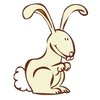 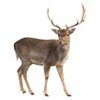 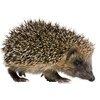 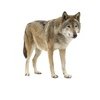 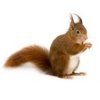 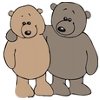 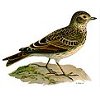 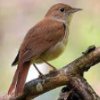 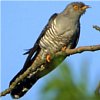 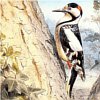 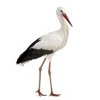 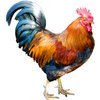 swoim kukuryku! (Kogut)

Chodzi po podwórku,
o ziarenka prosi.
Siaduje na grzędzie,
pyszne jajka znosi. (Kura)
Gdy wychodzisz z domu,
on na ciebie czeka.
Kiedy wrócisz znowu,
cieszy się i szczeka. (Pies)
Syty i zadowolony,
głośno pomrukuje.
Lubi mleko, łapie myszy
zły, pazurki pokazuje. (Kot)


Duża i łaciata,
na zielonej łące,
mlekiem nam dziękuje,
za trawę i słońce. (Krowa)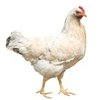 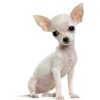 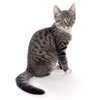 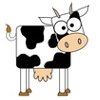 Kolorowanie, wycinanie obrazków i układanie ich w całość.( załącznik)Układanie wyrazów z liter – codziennie. Usprawnianie ręki poprzez pisanie szlaczków i liter – codziennie.Zabawy i spacery na podwórku domowym – codziennie.W załączniku dostępne są kolorowanki i propozycje prac plastycznych, które można wykonać za pomocą kredek, plasteliny, farb, kolor ego papieru, bibuły, gazet itp.